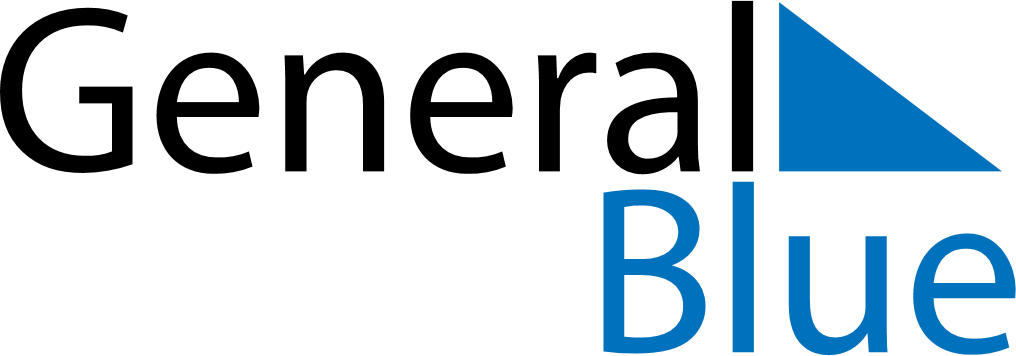 September 2029September 2029September 2029AngolaAngolaMondayTuesdayWednesdayThursdayFridaySaturdaySunday1234567891011121314151617181920212223National Hero Day24252627282930